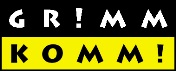 Erfolgreich kommunizierenDer Chauffeur als BotschafterEin CZV zertifiziertes TagestrainingAusbildner	Bernhard Grimm, GrimmKomm, MünsingenTeilnehmer	Chauffeure, Disponenten und alle im direkten Kundenkontakt stehenden MitarbeitendenLernziele	Die Teilnehmenden
	- wissen, wie Kunden entscheiden und wie sie sich dabei verhalten (K1)	- verstehen, warum Kunden immer nach dem Nutzen streben (K2)	- sind sich ihrer Aufgabe und der damit verbundenen Wirkung gegen aussen bewusst (A3)	- wissen, wie Botschaften richtig interpretiert werden (K1)	- kennen die verschiedenen Codierungen einer Nachricht (K1)	- kennen den Unterschied zwischen der egozentrierten und kundenzentrierten 	  Kommunikation (K2)	- erfahren, wie sie Botschaften einfach klären können (K3)	- können Sachverhalte gezielt hinterfragen und so Bedürfnisse erkennen (K3)	- kennen die Vorteile einer positiven Ausdrucksweise (K1)	- sind sich ihrer Wirkung in bezug auf Sprache, Ausdruck und Position bewusst (A3)	- kennen die idealen Verhaltensweisen bei Reklamationen und Konflitksituationen (K3)	- wissen, wie sie auch in anspruchsvollen Situationen souverän und ruhig reagieren (K3)TagesprogrammZeitDauer hInhalte (Methoden*)Lehrkräfte08.30 – 08.400:10Begrüssung / Kursziele / Erwartungen / Einleitung Trainer08.40 – 09.451:05Wann sich Menschen „bewegen“Was braucht es, damit sich Menschen „bewegen“? Was treibt sie an, welche Motive braucht es?(Diskussion im Plenum)Trainer 09.45 – 10.00-Pause-10.00 – 10.300:30Wie Kunden entscheidenKunden entscheiden nach einem ganz bestimmten Schema. Wir diskutieren, was genau jeder Mensch für einen guten Entscheid braucht.(Gruppenarbeit, Plenum)Trainer10.30 – 12.001:30Wie wir Botschaften interpretieren Jede Botschaft wird vom Sender codiert und vom Empfänger decodiert. Wenn wir wissen, wie wir richtig decodieren, erkennen wir die Bedürfnisse der Kunden schneller.(Diskussion im Plenum)Trainer12.00 – 13.00-Mittagspause-13.00 – 14.451:45Die Wirkung der positiven SpracheAllein durch die Verwendung von positiven Formulierungen wirken wir wesentlich freundlicher, kompetenter und vertrauenswürdiger.(Gruppenarbeit, Diskussion im Plenum)Trainer14.45– 15.00-Pause15.00 – 16.451:45Verhalten in KonfliktsituationenWir diskutieren und trainieren das ideale Verhalten bei Reklamationen und anspruchsvollen Kundensituationen.(Gruppenarbeit, Diskussion im Plenum)Trainer 16.45 – 17.000:15Zusammenfassung und FragenFragen und Schlussbesprechung
(Diskussion, Feedback)TrainerTotal7:00